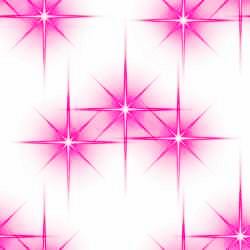 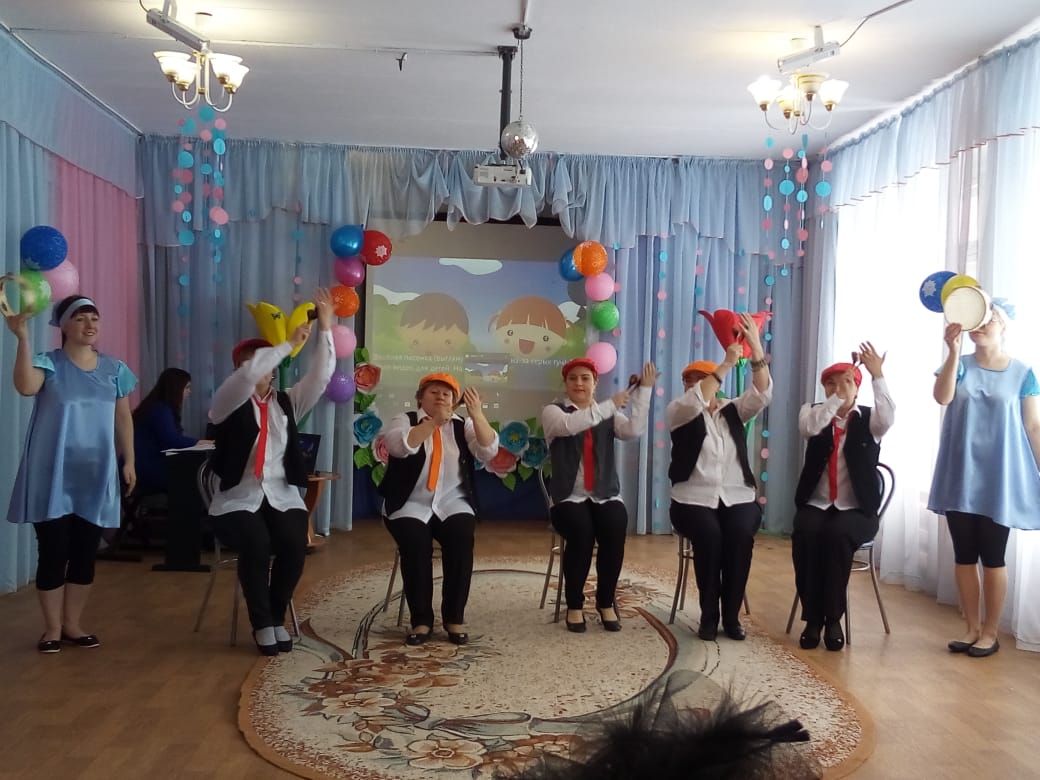 Мы покажем и расскажем, как мы весело в саду живёмСвоим творчеством воспитаем и  для всех сыграем и споём!Ансамбль «Глория» ложкари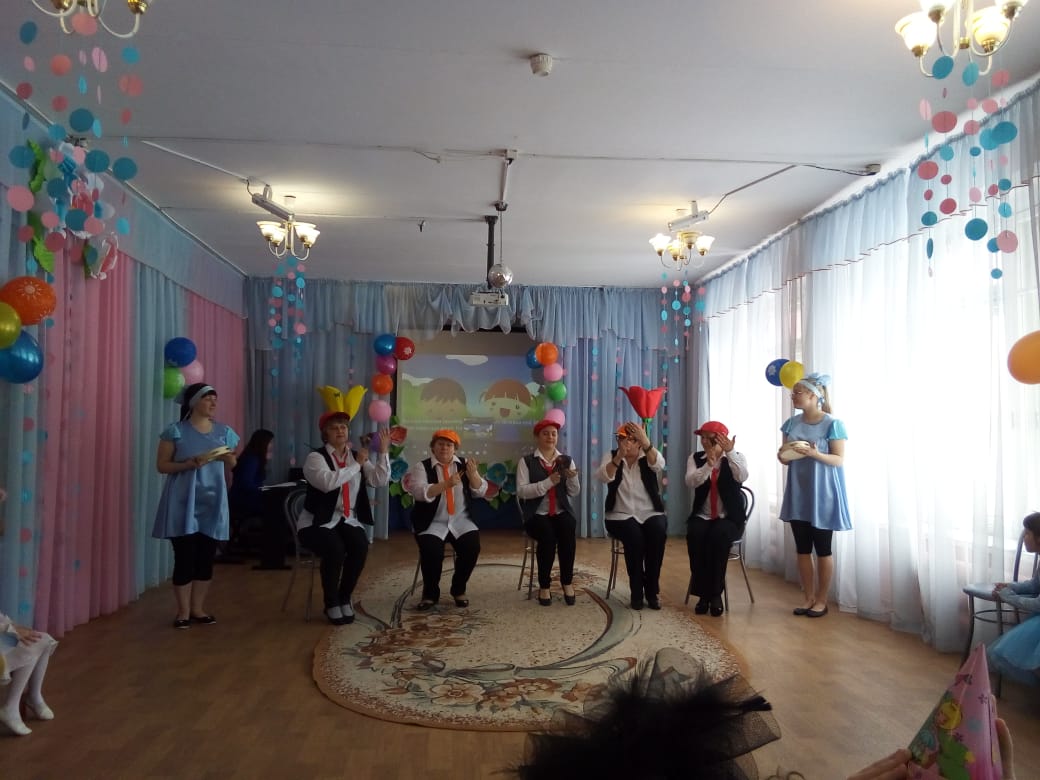 